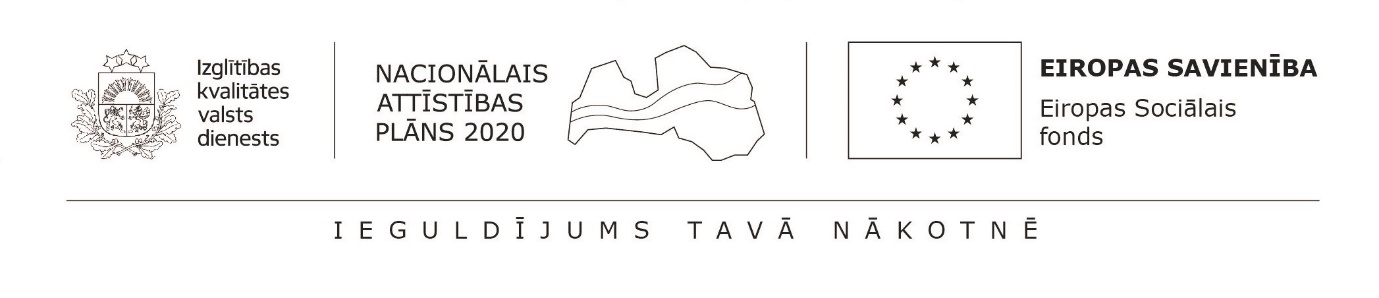 5. pielikumsAtklāta projektu konkursa“Priekšlaicīgas mācību pārtraukšanas riska jauniešu iesaistejaunatnes iniciatīvu projektos” nolikumamProjektu iesniegumu vērtēšanas kritēriji1. Atbilstības kritēriji:1.1. projekta iesniedzēja un sadarbības partneru (ja attiecināms) atbilstības kritēriji:1.2. projekta iesnieguma atbilstības kritēriji:2. Kvalitātes kritēriji:Nr.p.k.Kritērijsjā/nē1.1.1.Projekta iesniedzējs ir jaunatnes organizācija, biedrība vai nodibinājums, kas veic darbu ar jaunatni, vai jaunatnes organizācija, biedrība vai nodibinājums, kas veic darbu ar jaunatni, sadarbībā ar jauniešu iniciatīvu grupu1.1.2.Projekta iesniedzēja un sadarbības partnera, ja attiecināms, darbība nav apturēta, nav uzsākts maksātnespējas process 1.1.3.Projekta iesniedzējam un projekta sadarbības partnerim Latvijas Republikā projekta iesnieguma iesniegšanas dienā nav nodokļu parādu, tajā skaitā valsts sociālās apdrošināšanas obligāto iemaksu parādu, kas kopsummā katram atsevišķi pārsniedz 150 euroJa projekta iesniegums neatbilst 1.1.1., 1.1.2. apakšpunktā noteiktajiem projekta iesnieguma atbilstības kritērijiem, to noraida.Ja projekta iesniegums neatbilst 1.1.3. noteiktajam kritērijam, to virza tālākai izvērtēšanai, taču projekta iesnieguma apstiprināšanas gadījumā lēmumā par projekta iesnieguma apstiprināšanu iekļauj nosacījumus šī atbilstības kritērija precizēšanai, kuru izpilde ir priekšnosacījumus līguma par projekta īstenošanu slēgšanai.Ja projekta iesniegums neatbilst 1.1.1., 1.1.2. apakšpunktā noteiktajiem projekta iesnieguma atbilstības kritērijiem, to noraida.Ja projekta iesniegums neatbilst 1.1.3. noteiktajam kritērijam, to virza tālākai izvērtēšanai, taču projekta iesnieguma apstiprināšanas gadījumā lēmumā par projekta iesnieguma apstiprināšanu iekļauj nosacījumus šī atbilstības kritērija precizēšanai, kuru izpilde ir priekšnosacījumus līguma par projekta īstenošanu slēgšanai.Ja projekta iesniegums neatbilst 1.1.1., 1.1.2. apakšpunktā noteiktajiem projekta iesnieguma atbilstības kritērijiem, to noraida.Ja projekta iesniegums neatbilst 1.1.3. noteiktajam kritērijam, to virza tālākai izvērtēšanai, taču projekta iesnieguma apstiprināšanas gadījumā lēmumā par projekta iesnieguma apstiprināšanu iekļauj nosacījumus šī atbilstības kritērija precizēšanai, kuru izpilde ir priekšnosacījumus līguma par projekta īstenošanu slēgšanai.Nr.p.k.Kritērijsjā/nē1.2.1.Projekta iesniegums ir iesniegts šajā nolikumā noteiktajā termiņā1.2.2.Projekta iesniegums ir noformēts atbilstoši šī nolikuma II nodaļai, un ir pievienoti visi nolikumā noteiktie dokumenti (t.sk. sadarbības partneru apliecinājumi, ja attiecināms)1.2.3.Projekta iesniegums ir pilnībā aizpildīts un sagatavots atbilstoši projekta iesnieguma veidlapai (nolikuma 2. pielikums)1.2.4.Plānotais projekta īstenošanas termiņš atbilst nolikumā norādītajam periodam1.2.5.Projekts nav ieņēmumu gūstošs, t.i., projekta ietvaros netiek gūti ieņēmumi un piedāvāti maksas pakalpojumi 1.2.6.Projekta iesniegumā pieprasītais finansējuma apmērs atbilst šī nolikumā noteiktajam finansējuma apmēram un nepieciešams plānoto rezultātu sasniegšanai 1.2.7.Projekts atbilst preventīvo un intervences pasākumu vidēja termiņa plānam priekšlaicīgas mācību pārtraukšanas samazināšanai pašvaldībā1.2.8.Projekta iesniegumā pamatota mērķa grupas atbilstība šajā nolikumā minētajam un plānotais priekšlaicīgas mācību pamešanas riska izglītojamo skaits ir vismaz 10 % no kopējā dalībnieku skaita1.2.9. Projekta iesniegumā plānotās aktivitātes un izmaksas nepārklājas ar aktivitātēm un izmaksām, kas tiek finansētas no Projekta 8.3.4. un citiem līdzekļiem pašvaldībā un/vai profesionālās izglītības iestādē, kuras izglītojamos plānots iesaistīt kā dalībniekus.Ja projekta iesniegums neatbilst 1.2.1., 1.2.2., 1.2.3. un 1.2.8. apakšpunktā noteiktajiem projekta iesnieguma atbilstības kritērijiem, to noraida.Ja projekta iesniegums neatbilst 1.2.4., 1.2.5., 1.2.6., 1.2.7. un 1.2.9. apakšpunktā noteiktajam kritērijam, to virza tālākai izvērtēšanai atbilstoši kvalitātes kritērijiem, taču projekta iesnieguma apstiprināšanas gadījumā lēmumā par projekta iesnieguma apstiprināšanu iekļauj nosacījumus projekta iesnieguma precizēšanai, kuru izpilde ir priekšnosacījumus līguma par projekta īstenošanu slēgšanai.Ja projekta iesniegums neatbilst 1.2.1., 1.2.2., 1.2.3. un 1.2.8. apakšpunktā noteiktajiem projekta iesnieguma atbilstības kritērijiem, to noraida.Ja projekta iesniegums neatbilst 1.2.4., 1.2.5., 1.2.6., 1.2.7. un 1.2.9. apakšpunktā noteiktajam kritērijam, to virza tālākai izvērtēšanai atbilstoši kvalitātes kritērijiem, taču projekta iesnieguma apstiprināšanas gadījumā lēmumā par projekta iesnieguma apstiprināšanu iekļauj nosacījumus projekta iesnieguma precizēšanai, kuru izpilde ir priekšnosacījumus līguma par projekta īstenošanu slēgšanai.Ja projekta iesniegums neatbilst 1.2.1., 1.2.2., 1.2.3. un 1.2.8. apakšpunktā noteiktajiem projekta iesnieguma atbilstības kritērijiem, to noraida.Ja projekta iesniegums neatbilst 1.2.4., 1.2.5., 1.2.6., 1.2.7. un 1.2.9. apakšpunktā noteiktajam kritērijam, to virza tālākai izvērtēšanai atbilstoši kvalitātes kritērijiem, taču projekta iesnieguma apstiprināšanas gadījumā lēmumā par projekta iesnieguma apstiprināšanu iekļauj nosacījumus projekta iesnieguma precizēšanai, kuru izpilde ir priekšnosacījumus līguma par projekta īstenošanu slēgšanai.Nr.p.k.KritērijsMaksimālais punktu skaitsIegūto punktu skaits2.1.Projekta mērķa atbilstība un ietekme uz Projekta 8.3.4. noteiktajiem mērķiem52.2.Projekta mērķa grupas, t.sk. PMP riskiem pakļauto izglītojamo, raksturojums un vajadzību analīze52.3.Priekšlaicīgas mācību pamešanas riska grupas izglītojamo īpatsvars no projekta dalībnieku skaita (10-19 % - 3 punkti, 20-29 % - 4 punkti, 30 % un vairāk - 5 punkti)52.4.Projekta aktivitāšu novērtējums: 2.4.1.atbilstība nolikumā noteiktajām atbalstāmajām aktivitātēm, kas paredz iekļaut pasākumus PMP riska grupas izglītojamo motivācijas palielināšanai turpināt izglītību un veicināt viņu aktīvu līdzdalību ikdienas dzīvē, kā arī iesaistīšanu jauniešu aktivitātēs un jaunatnes iniciatīvu projektos ārpus formālās izglītības, izmantojot neformālās izglītības principus un metodes un ietverot jauniešu iniciatīvu un līdzdalību52.4.2.nepieciešamība projekta mērķa un plānoto rezultātu sasniegšanai52.4.3.atbilstība projekta mērķa grupas, t.sk. PMP riskiem pakļauto izglītojamo, vajadzībām52.5.Projekta aktivitāšu laika plānojuma novērtējums (reāli izpildāms un loģisks)52.6.Projekta rezultātu un to rādītāju novērtējums (precīzi definēti, izmērāmi, saistīti ar projekta mērķi un aktivitātēm, sasniedzami projekta ietvaros)52.7.Projekta izmaksu summa ir samērīga attiecībā pret projekta īstenošanas vietu un termiņu, veicamajām aktivitātēm, iesaistāmo mērķa grupas, t.sk. PMP riskiem pakļauto izglītojamo, lielumu, sagaidāmajiem rezultātiem un nolikumā noteiktajiem attiecināmības nosacījumiem52.8.Projekta īstenošanas un administratīvā personāla pieredzes un zināšanu atbilstība projekta īstenošanai5Maksimālais punktu skaits kopā50Kvalitātes kritērijus vērtē punktu skalā no „1” līdz „5” atbilstoši šādam vērtējumam: 5=ļoti labi; 4=labi; 3=apmierinoši vai neitrāli; 2=vāji; 1=ļoti vāji. Ja projekta iesnieguma vērtēšanas procesā vērtējumā iegūti mazāk par 30 punktiem vai kādā no kvalitātes kritērijiem ir saņemts vērtējums, kas ir zemāks par 3 (trīs) punktiem, vērtēšanas komisija sagatavo lēmumu par projekta iesnieguma noraidīšanu. Kvalitātes kritērijus vērtē punktu skalā no „1” līdz „5” atbilstoši šādam vērtējumam: 5=ļoti labi; 4=labi; 3=apmierinoši vai neitrāli; 2=vāji; 1=ļoti vāji. Ja projekta iesnieguma vērtēšanas procesā vērtējumā iegūti mazāk par 30 punktiem vai kādā no kvalitātes kritērijiem ir saņemts vērtējums, kas ir zemāks par 3 (trīs) punktiem, vērtēšanas komisija sagatavo lēmumu par projekta iesnieguma noraidīšanu. Kvalitātes kritērijus vērtē punktu skalā no „1” līdz „5” atbilstoši šādam vērtējumam: 5=ļoti labi; 4=labi; 3=apmierinoši vai neitrāli; 2=vāji; 1=ļoti vāji. Ja projekta iesnieguma vērtēšanas procesā vērtējumā iegūti mazāk par 30 punktiem vai kādā no kvalitātes kritērijiem ir saņemts vērtējums, kas ir zemāks par 3 (trīs) punktiem, vērtēšanas komisija sagatavo lēmumu par projekta iesnieguma noraidīšanu. 